Medienmitteilung vom 31. März 2020Desinfizieren hilft doppelt!Gelebte Solidarität in Corona-Zeiten: Von B wie Bulle bis T wie Thusis spenden Drogerien im ganzen Land für jedes verkaufte Desinfektionsmittel je 1 Franken für bedürftige Menschen – so hilft desinfizieren gleich doppelt. Kaum je waren Solidarität und Zusammenhalt so wichtig wie jetzt: Insbesondere Menschen, die bereits zuvor unter kritischen Umständen gelebt haben, geraten durch die Corona-Pandemie in Notlagen. Und es ist absehbar, dass sich deren Situation unter den wirtschaftlichen Folgen der Pandemie noch verschlimmern wird – nicht bloss in der Schweiz, sondern vor allem auch im Ausland.Mit ihrer Aktion «Desinfizieren hilft doppelt!» wollen die Drogerien helfen: Die meisten Betriebe spenden pro abgegebenes Desinfektionsmittel 1 Franken an die Glückskette, andere an das Schweizerische Rote Kreuz, wieder andere lokale oder regionale Einrichtungen wie Heime oder Frauenhäuser und weitere soziale Institutionen.Dass die Drogerien ausgerechnet einen Teil des Erlöses aus dem Verkauf von Desinfektionsmitteln spenden, ist kein Zufall: Seit Ausbruch der Corona-Pandemie produzieren sie dank ihres Fachwissens praktisch Tag und Nacht Desinfektionsmittel und stellen damit nicht bloss die Versorgung der Bevölkerung, sondern auch diejenige von Grossbetrieben, Behörden, Firmen und zum Beispiel Physiotherapeuten sicher, die ihre Praxis ohne Desinfektionsmittel schliessen müssten.Schon vor der Corona-Pandemie waren die Drogerien für über 120‘000 Menschen pro Tag erste Anlaufstellen für Gesundheitsfragen, auch weil dort alle nicht verschreibungspflichtigen Arzneimittel erhältlich sind. Dazu gehören selbstverständlich auch Grippe-, Fieber- und Hustenmittel. Und in der Corona-Krise tragen sie durch eine sorgfältige Beratung der möglicherweise corona-infizierten Kundschaft wesentlich zur Entlastung von Hausärzten und Spitälern bei.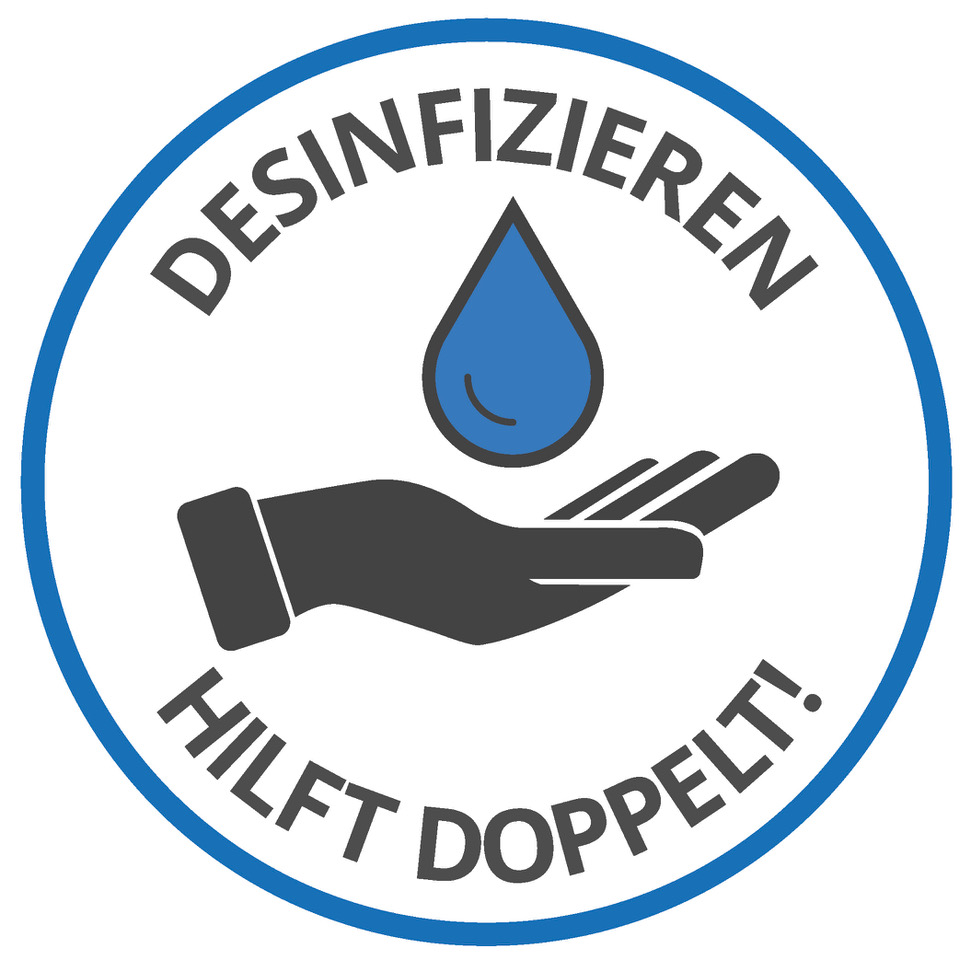 Das Logo zur Aktion «Desinfizieren hilft doppelt!» können Sie HIER herunterladenFür weitere Informationen: Heinrich Gasser, Leiter Medien und Kommunikation, h.gasser@drogistenverband.ch, 032 328 50 43